Мой маленький оркестр проектная деятельность в рамках сетевого взаимодействия с ДШИ 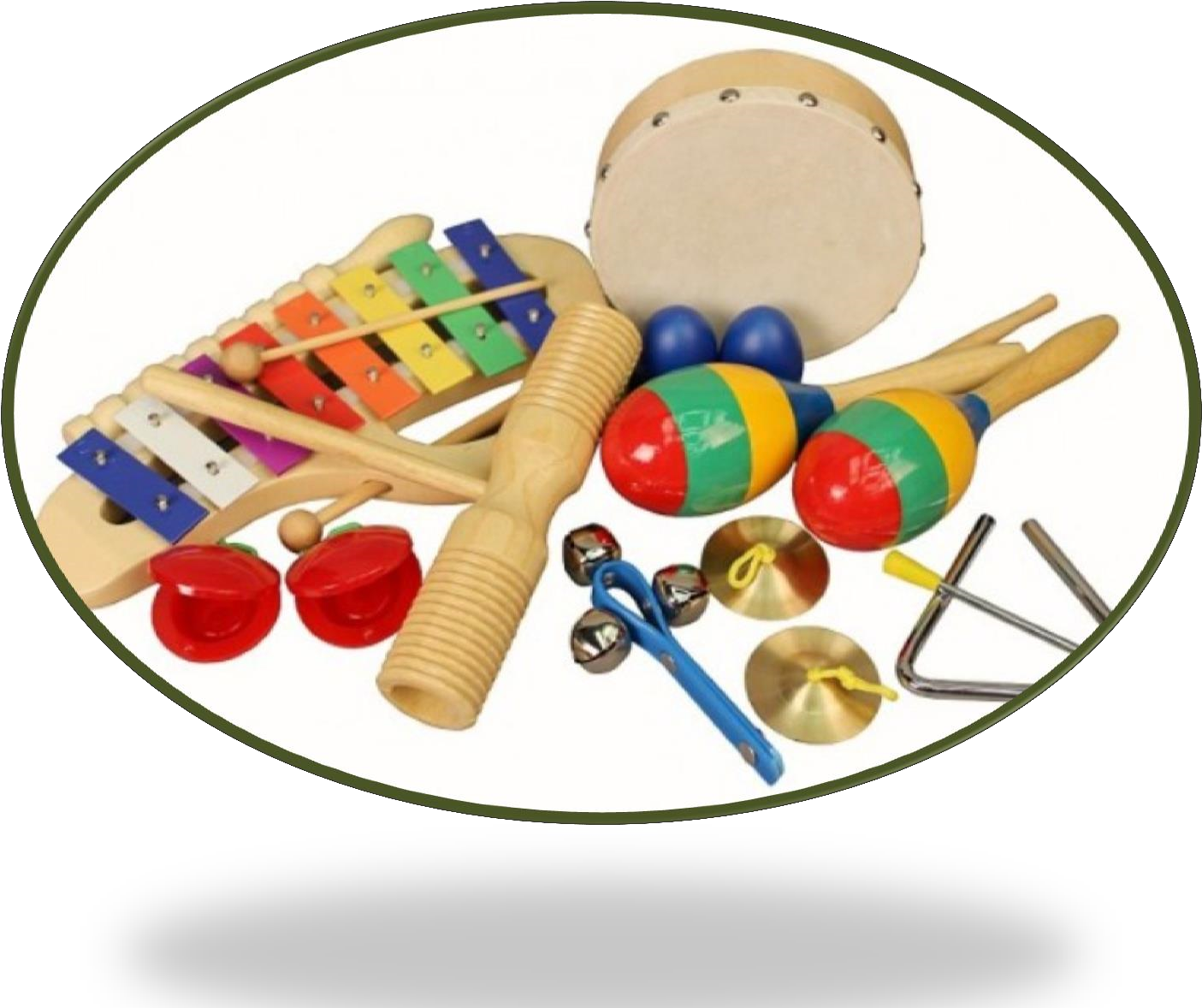  Музыкальный руководитель Высшей квалификационной категории МАДОУ «Детский сад №7» Социальные партнеры Актуальность Знакомство детей с разными профессиями является одной из важнейших задач в ДОУ. Гипотеза: если создать благоприятные условия для знакомства с музыкальными профессиями, то в игровой увлекательной форме можно: познакомиться с музыкальными профессиями; расширить знания о музыкальных инструментах; развить эмоциональное отношение ребенка к профессиональному миру,  дать возможность проявить свои силы и возможности в различных видах деятельности и профессий. дать возможность детям слушать музыку в живом исполнении. Цель проекта: Установить систему сетевого взаимодействия, создание условий для формирования у воспитанников основ музыкальной, художественной и эстетической культуры, налаживание контактов между ДШИ и детским садом, организация преемственности, ранняя профориентация детей дошкольного возраста. Задачи: Определить направления и формы сетевого взаимодействия; Познакомить дошкольников с зданием ДШИ, с правилами внутреннего распорядка школьного учреждения, совершить экскурсию; Расширить представление дошкольников о музыкальных инструментах; Познакомить с музыкальными профессиями; Создать условия для знакомства с музыкальными произведениями в живом исполнении; Разработать модель организации работы по теме «Мой маленький оркестр» в образовательном процессе ДОУ для воспитанников 5-7 лет. Формы работы ВЗАИМПОСЕЩЕНИЕ С СЕТЕВЫМИ ПАРТНЕРАМИ ИНТЕРАКТИВНЫЕ И МУЛЬТИМЕДИА ЗАНЯТИЯ На каких инструментах играют козлята? 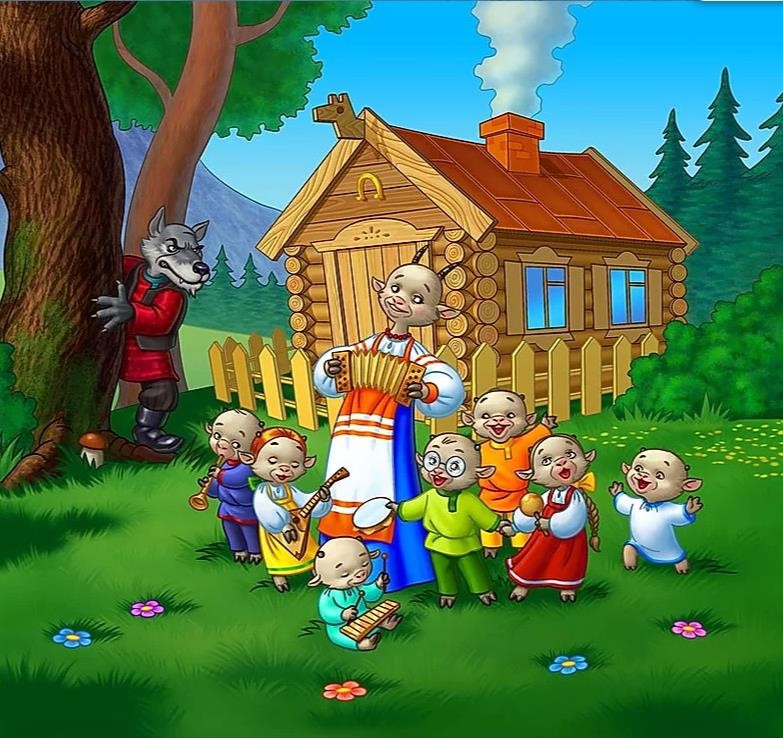 интерактивная игра Кому что принадлежит? Интерактивная игра 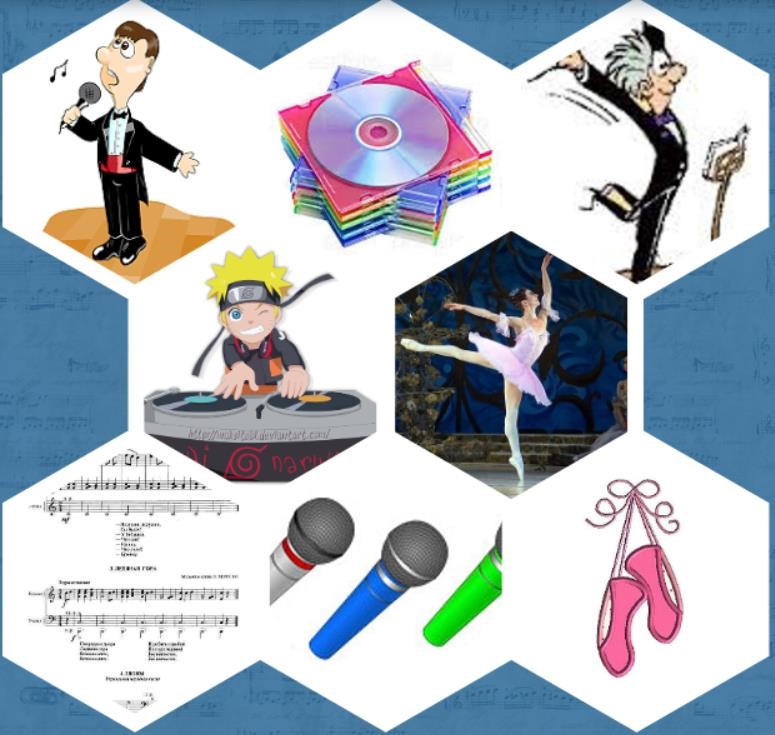 НАЙДИ СВОЙ КРУЖОК Музыкально-дидактическая игра Игры – драматизации Юный музыкант Совместное мероприятие  с воспитанниками ДШИ  «Сказка из музыкальной коробки» Виртуальная экскурсия и просмотр  отрывка https://webtous.ru/ https://teatry.tass.ru/ Мастер-классы  «Создай музыкальный инструмент» Выступления ребят на уровне ДОУ Выступление ребят  ДШИ, Виола Результат  начало года  конец года  2Наши достижения 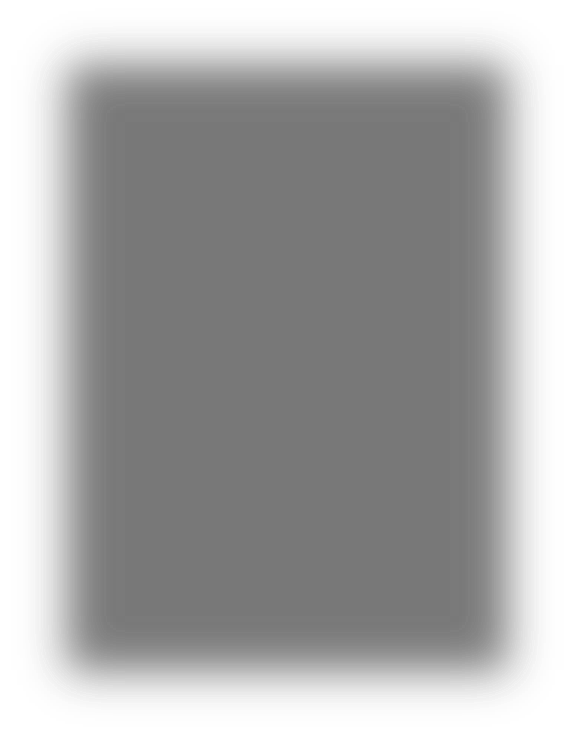 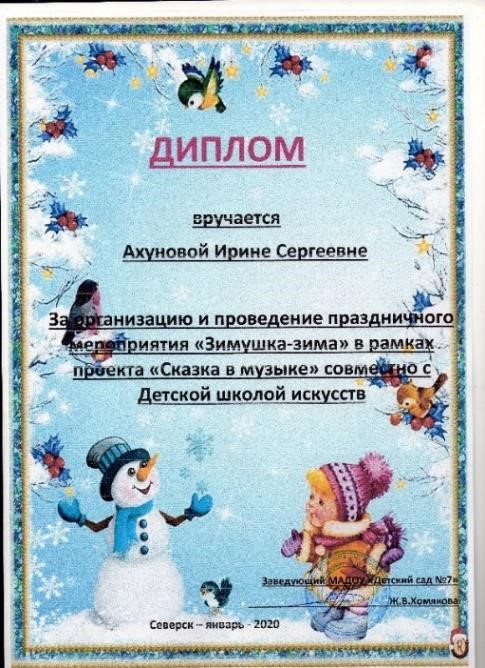 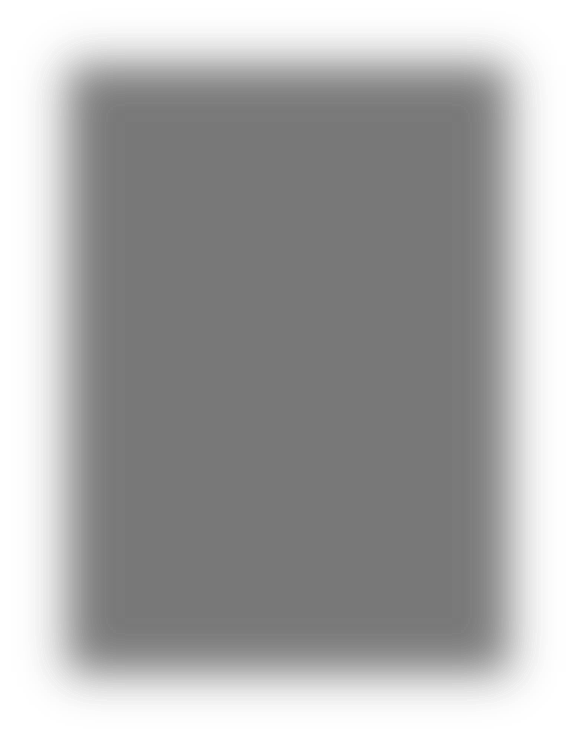 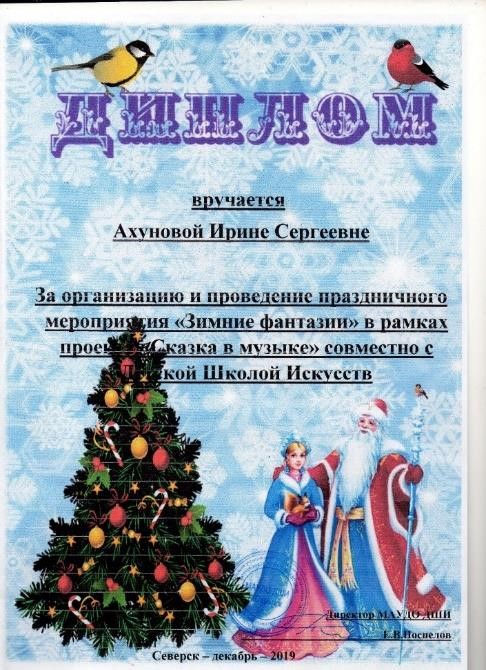 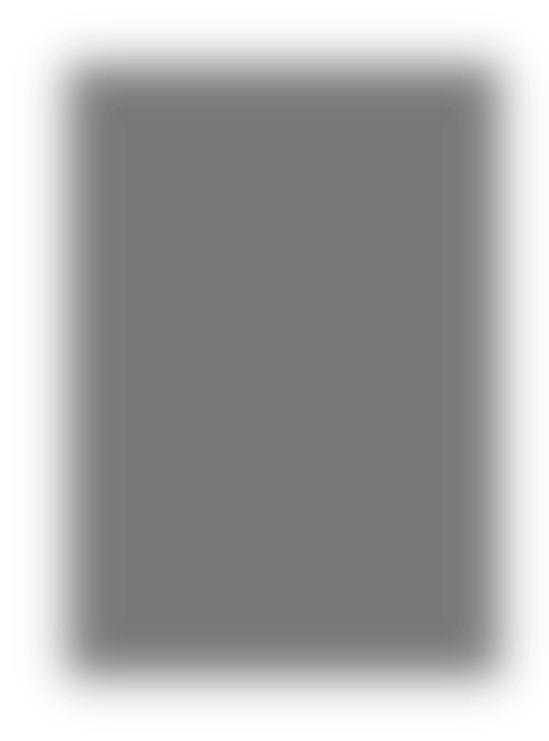 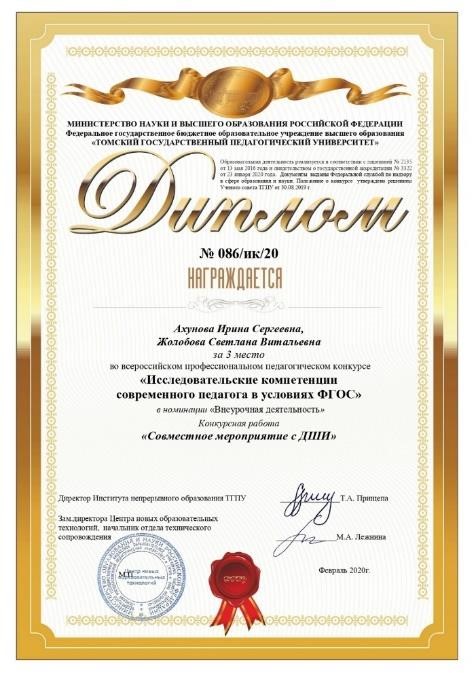 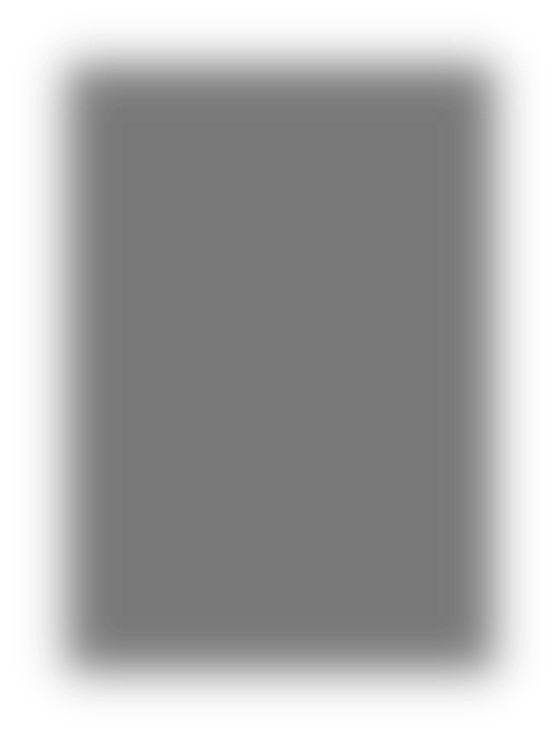 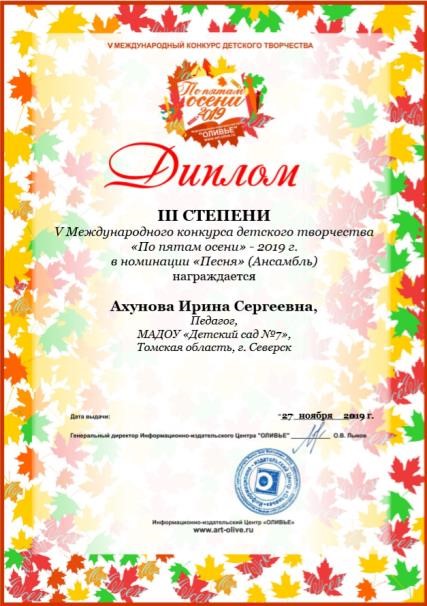 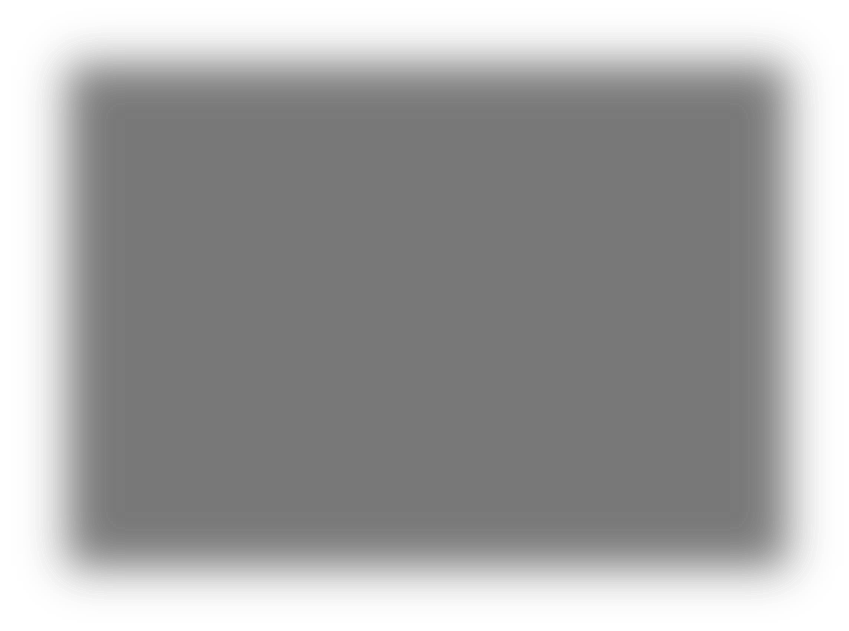 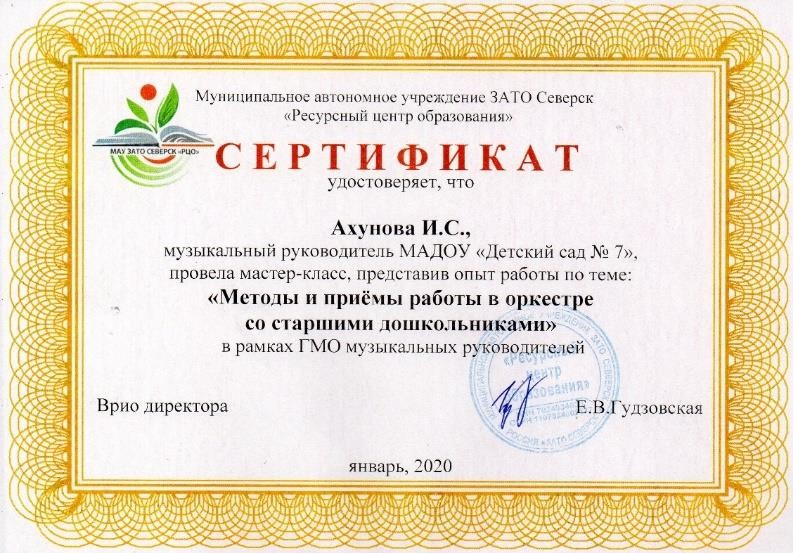 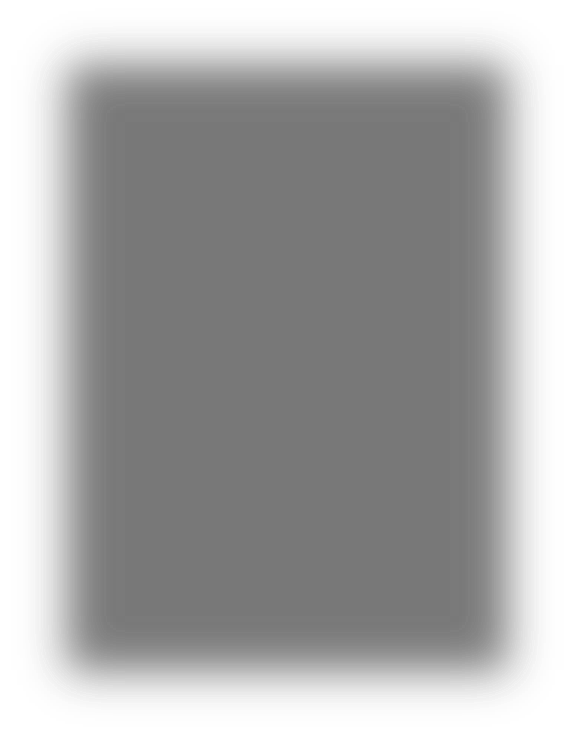 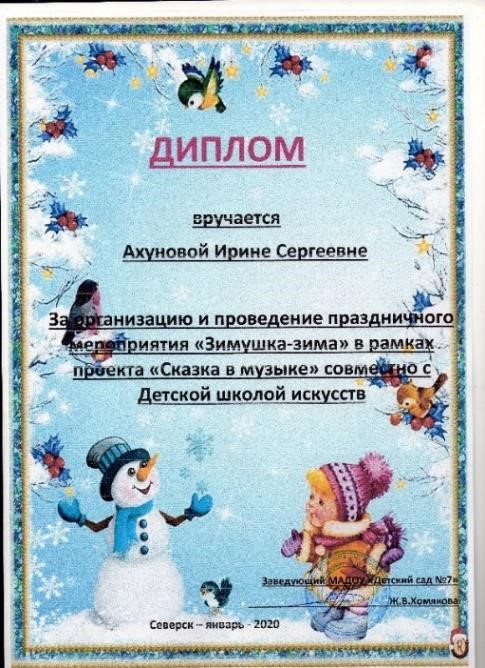 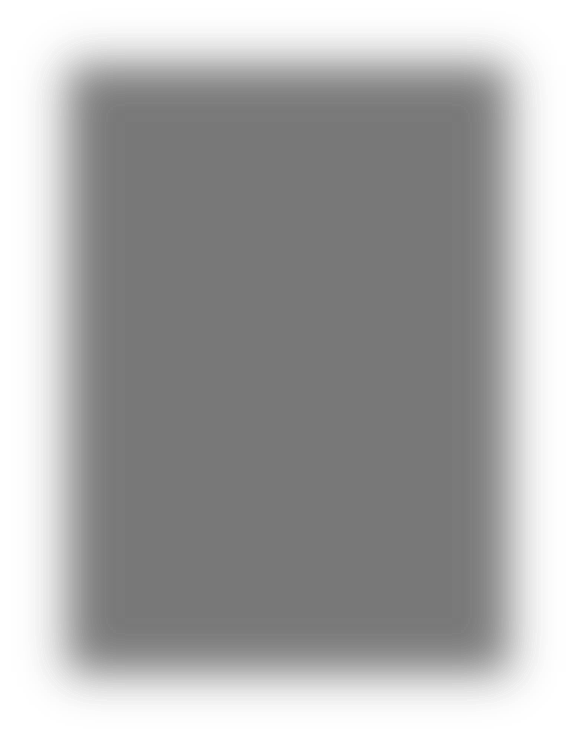 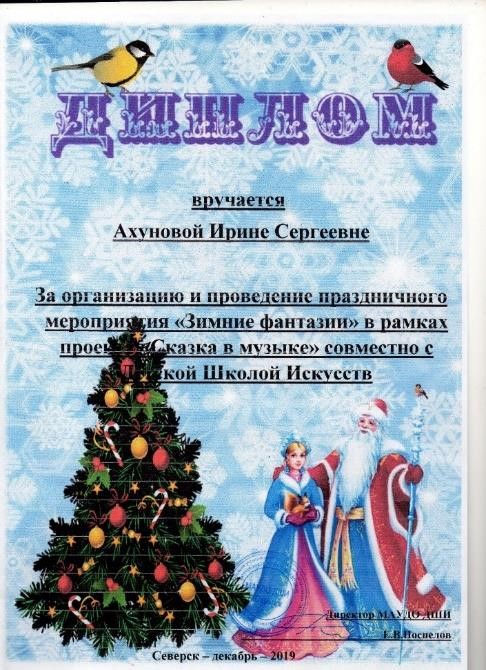 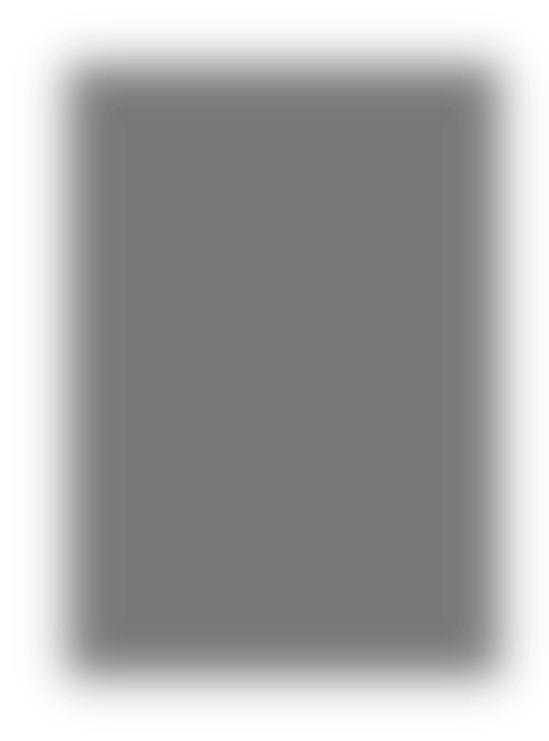 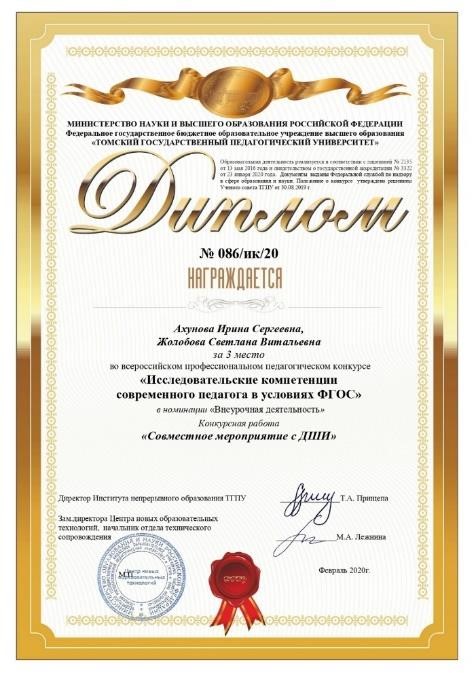 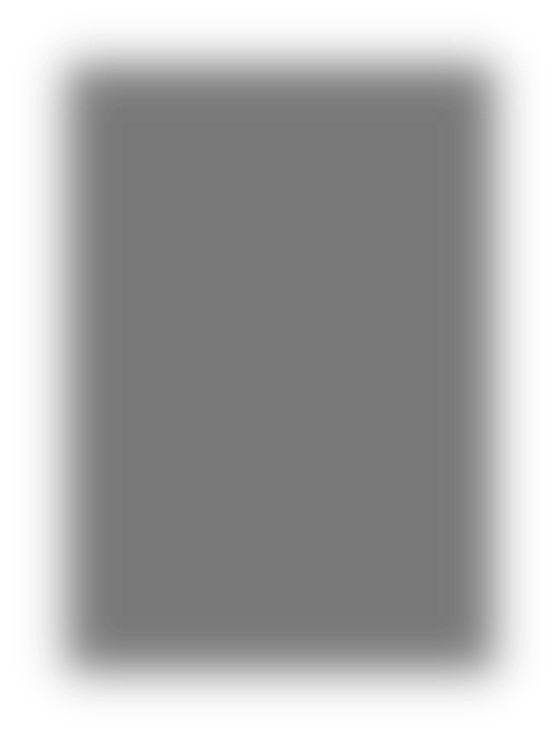 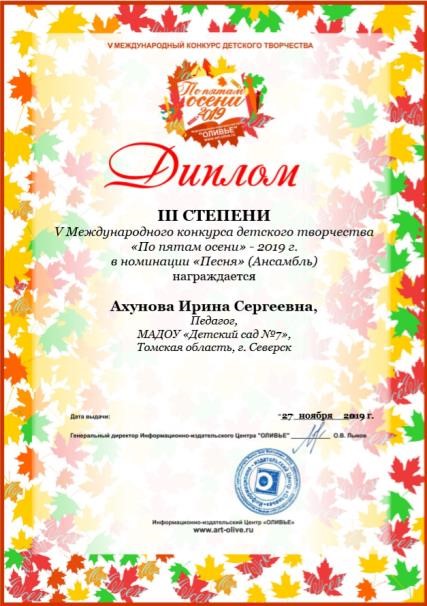 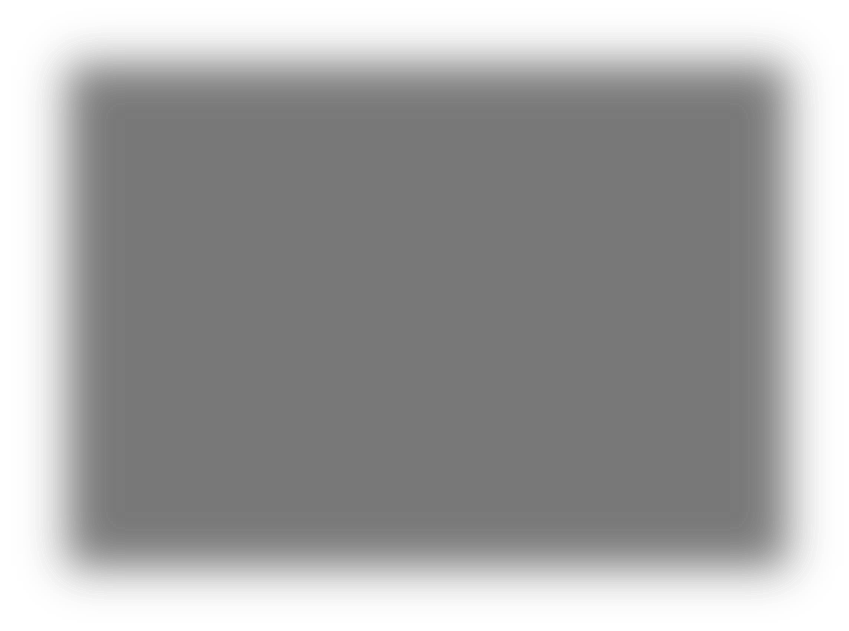 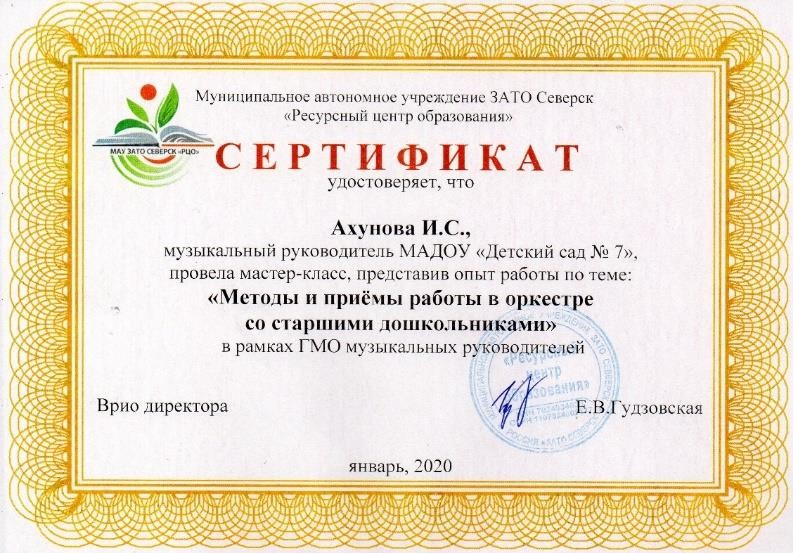 Итоги 